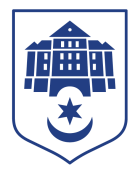 ТЕРНОПІЛЬСЬКА МІСЬКА РАДАПОСТІЙНА КОМІСІЯз питань містобудуванняПротокол засідання комісії №3від 04.02.2022Всього членів комісії: 	(6) Назарій Редьква, Андрій Грицишин, Юрій Смакоуз, Артур Шатарський, Олександр Россомаха, Мар’яна Головко.Присутні члени комісії: 	(5) Назарій Редьква, Андрій Грицишин, Артур Шатарський, Олександр Россомаха, Мар’яна Головко.Відсутні члени комісії:	(1) Юрій СмакоузКворум є. Засідання комісії правочинне.На засідання комісії запрошені:Віктор Кібляр – начальник відділу земельних ресурсів;Ірина Василик – головний спеціаліст організаційного відділу ради управління організаційно-виконавчої роботи.Головуючий – голова комісії Назарій Редьква.Виступив:  	Назарій Редьква, який запропонував доповнити порядок денний наступними питаннями:Про надання дозволу на розроблення проекту землеустрою щодо відведення земельної ділянки за адресою с. Малашівці (в межах населеного пункту) Тернопільського району Тернопільської області, яке належить до Тернопільської міської територіальної громади, гр. Гумену В.М.Про надання дозволу на розроблення проекту землеустрою щодо відведення земельної ділянки за адресою с. Малашівці (в межах населеного пункту) Тернопільського району Тернопільської області, яке належить до Тернопільської міської територіальної громади, гр. Гумен О.В.Про надання дозволу на розроблення проекту землеустрою щодо відведення земельної ділянки за адресою вул. Мостова-бічна,1 гр. Бараннікову Р. О.Про надання дозволу на розроблення проектів землеустрою щодо відведення земельних ділянок за адресою вул. Гайова (гр. Поздняков А. В. та інші)Про надання дозволу на розроблення проекту землеустрою щодо відведення земельної ділянки по зміні її цільового призначення за адресою вул. Назарія Яремчука,14 гр. Грищуку О. В.Про надання дозволу на складання проекту землеустрою щодо відведення земельної ділянки за адресою вул. Текстильна ФОП Івасишину О.С.Про припинення права користування земельною ділянкоюПро припинення права користування земельною ділянкоюРезультати голосування за затвердження порядку денного, враховуючи пропозицію Назарія Редькви: За - 5, проти-0, утримались-0. Рішення прийнято.ВИРІШИЛИ:	    Затвердити порядок денний комісії. Порядок денний засідання:Слухали:	Про надання дозволу на розроблення проекту землеустрою щодо відведення земельної ділянки за адресою с. Малашівці (в межах населеного пункту) Тернопільського району Тернопільської області, яке належить до Тернопільської міської територіальної громади, гр. Гумену В.М.Доповідав:	Віктор Кібляр	Результати голосування за проект рішення: За - 5, проти-0, утримались-0. Рішення прийнято.Вирішили:	Рішення комісії №1 додаєтьсяСлухали:	Про надання дозволу на розроблення проекту землеустрою щодо відведення земельної ділянки за адресою с. Малашівці (в межах населеного пункту) Тернопільського району Тернопільської області, яке належить до Тернопільської міської територіальної громади, гр. Гумен О.В.Доповідав:	Віктор КіблярРезультати голосування за проект рішення: За - 5, проти-0, утримались-0. Рішення прийнято.Вирішили:	Рішення комісії №2 додаєтьсяСлухали:	Про надання дозволу на розроблення проекту землеустрою щодо відведення земельної ділянки за адресою вул. Мостова-бічна,1 гр. Бараннікову Р. О.Доповідав:	Віктор КіблярРезультати голосування за проект рішення: За - 5, проти-0, утримались-0. Рішення  прийнято.Вирішили:	Рішення комісії №3 додаєтьсяСлухали:	Про надання дозволу на розроблення проектів землеустрою щодо відведення земельних ділянок за адресою вул. Гайова (гр. Поздняков А. В. та інші)Доповідав:	Віктор КіблярРезультати голосування за проект рішення: За - 5, проти-0, утримались-0. Рішення прийнято.Вирішили:	Рішення комісії №4 додаєтьсяСлухали:	Про надання дозволу на розроблення проекту землеустрою щодо відведення земельної ділянки по зміні її цільового призначення за адресою вул. Назарія Яремчука,14 гр. Грищуку О. В.Доповідав:	Віктор КіблярРезультати голосування за проект рішення: За - 5, проти-0, утримались-0. Рішення прийнято.Вирішили:	Рішення комісії №5 додаєтьсяСлухали:	Про надання дозволу на складання проекту землеустрою щодо відведення земельної ділянки за адресою вул. Текстильна ФОП Івасишину О.С.Доповідав:	Віктор КіблярРезультати голосування за проект рішення: За - 5, проти-0, утримались-0. Рішення прийнято.Вирішили:	Рішення комісії №6 додаєтьсяСлухали:	Про припинення права користування земельною ділянкоюДоповідав:	Віктор КіблярРезультати голосування за проект рішення: За – 3(Назарій Редьква, Андрій Грицишин, Артур Шатарський), проти-0, утримались-2(Олександр Россомаха, Мар’яна Головко). Рішення прийнято.Вирішили:	Рішення комісії №7 додаєтьсяСлухали:	Про припинення права користування земельною ділянкоюДоповідав:	Віктор КіблярРезультати голосування за проект рішення: За – 3(Назарій Редьква, Андрій Грицишин, Артур Шатарський), проти-0, утримались-2(Олександр Россомаха, Мар’яна Головко). Рішення прийнято.Вирішили:	Рішення комісії №8 додаєтьсяГолова комісії					Назарій РЕДЬКВАСекретар комісії					Артур ШАТАРСЬКИЙ№з/пНазва проекту рішення міської радиПро надання дозволу на розроблення проекту землеустрою щодо відведення земельної ділянки за адресою с. Малашівці (в межах населеного пункту) Тернопільського району Тернопільської області, яке належить до Тернопільської міської територіальної громади, гр. Гумену В.М.Про надання дозволу на розроблення проекту землеустрою щодо відведення земельної ділянки за адресою с. Малашівці (в межах населеного пункту) Тернопільського району Тернопільської області, яке належить до Тернопільської міської територіальної громади, гр. Гумен О.В.Про надання дозволу на розроблення проекту землеустрою щодо відведення земельної ділянки за адресою вул. Мостова-бічна,1 гр. Бараннікову Р. О.Про надання дозволу на розроблення проектів землеустрою щодо відведення земельних ділянок за адресою вул. Гайова (гр. Поздняков А. В. та інші)Про надання дозволу на розроблення проекту землеустрою щодо відведення земельної ділянки по зміні її цільового призначення за адресою вул. Назарія Яремчука,14 гр. Грищуку О. В.Про надання дозволу на складання проекту землеустрою щодо відведення земельної ділянки за адресою вул. Текстильна ФОП Івасишину О.С.Про припинення права користування земельною ділянкоюПро припинення права користування земельною ділянкою